Материально-техническое обеспечение  образовательной деятельности ДОУ:Физкультурно-оздоровительный центр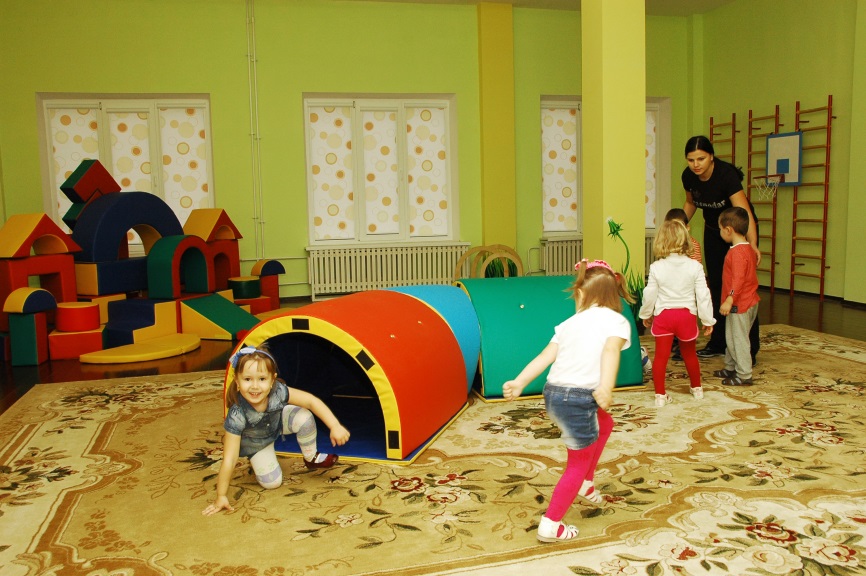 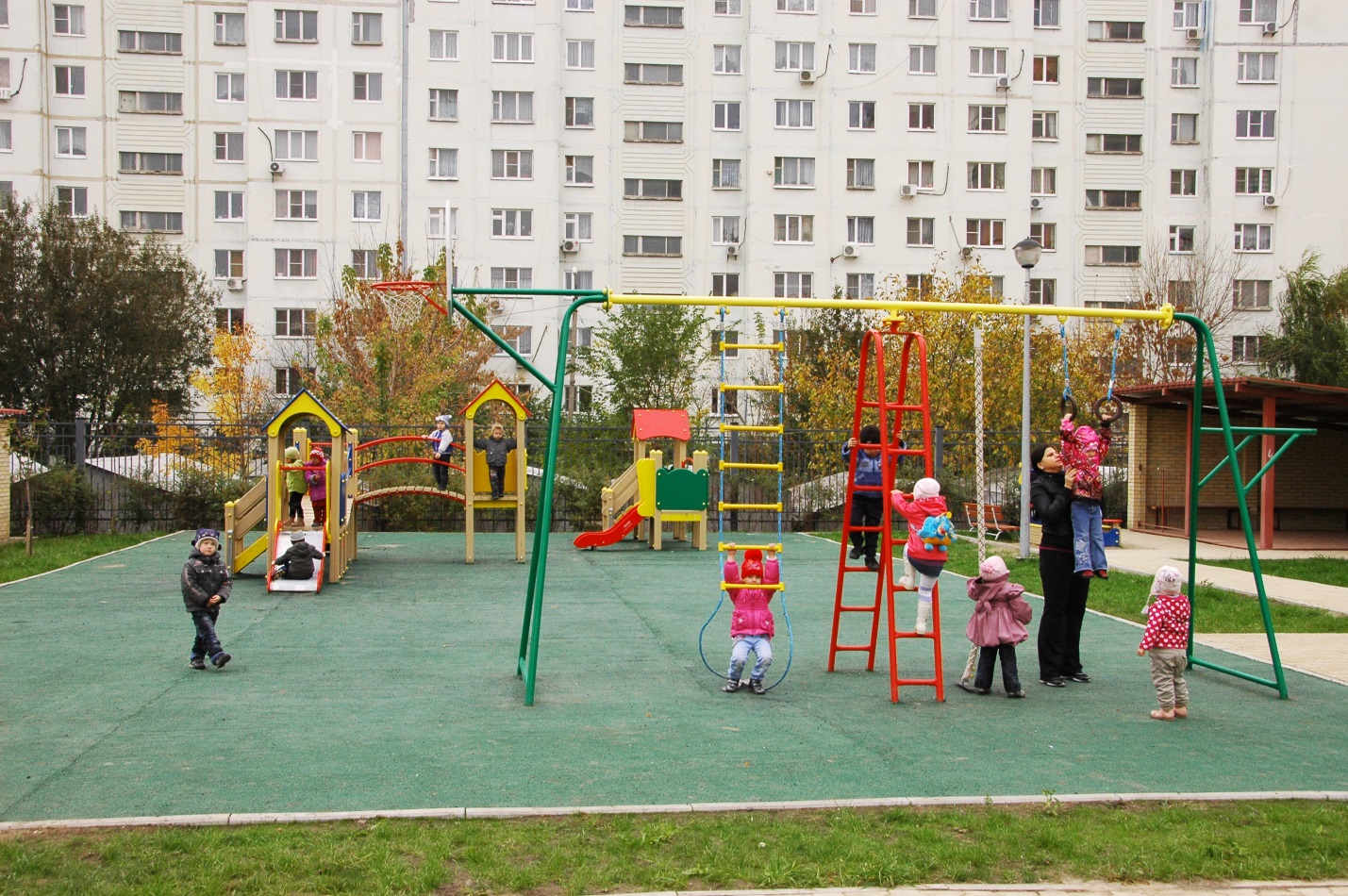 Театральный центр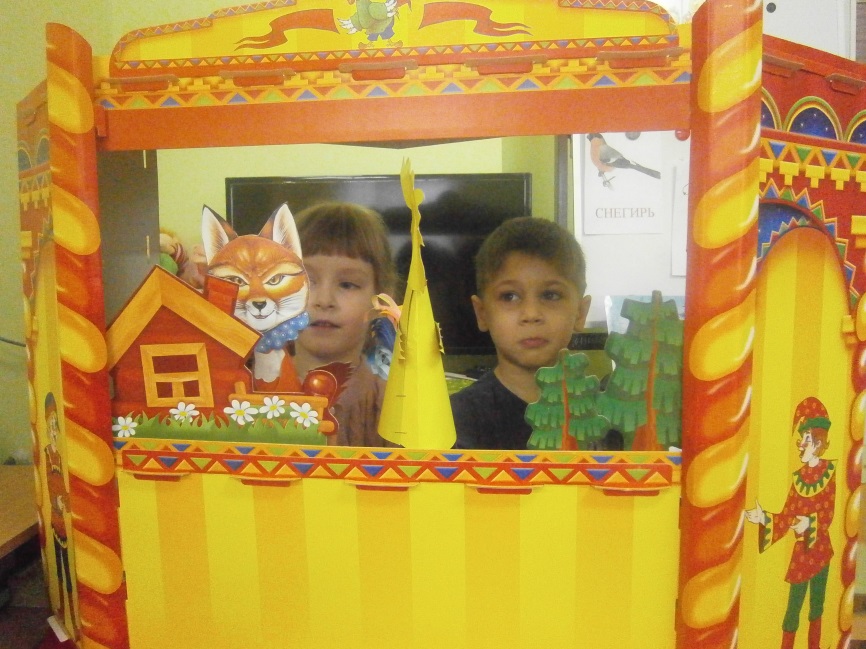 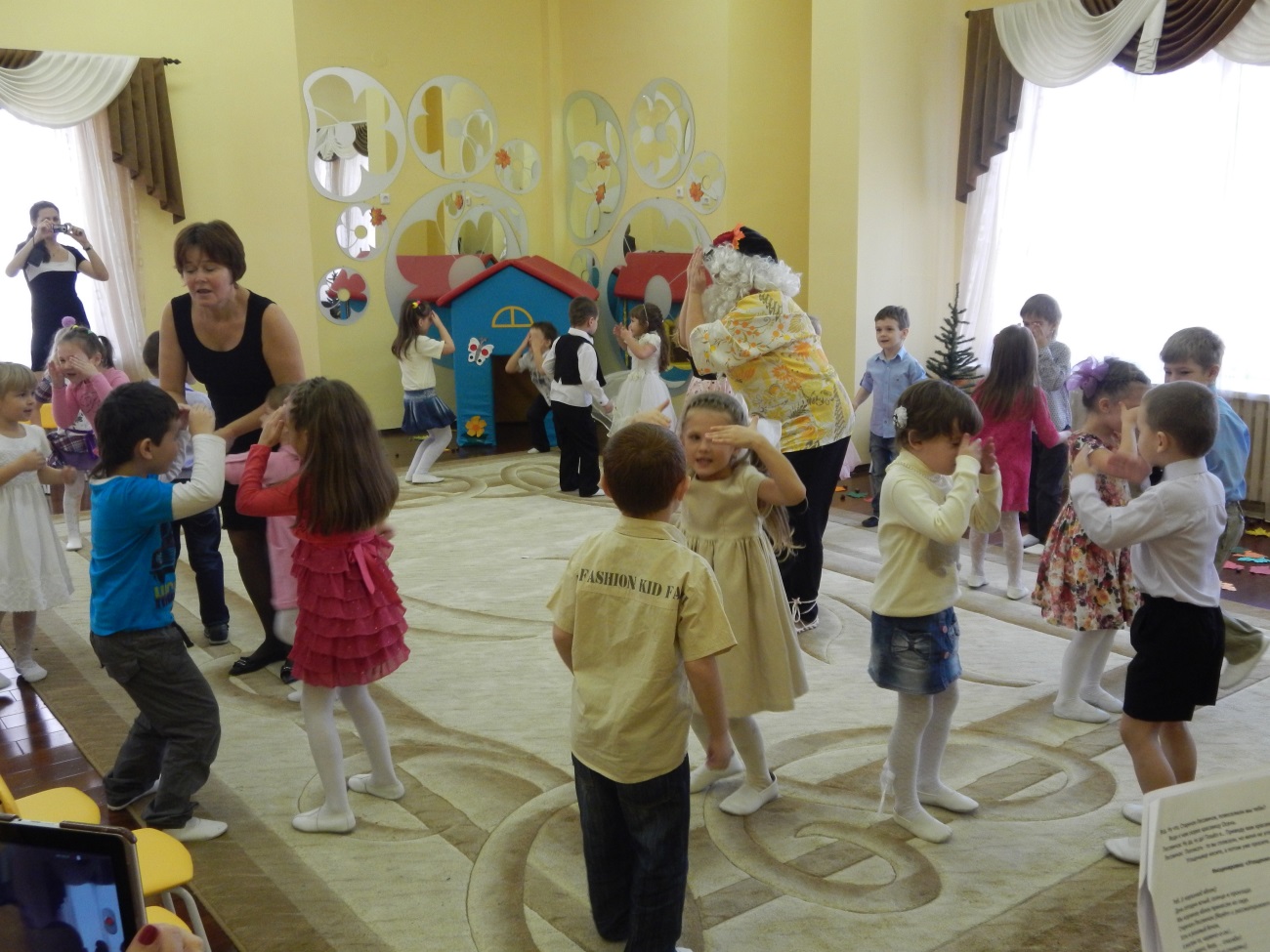 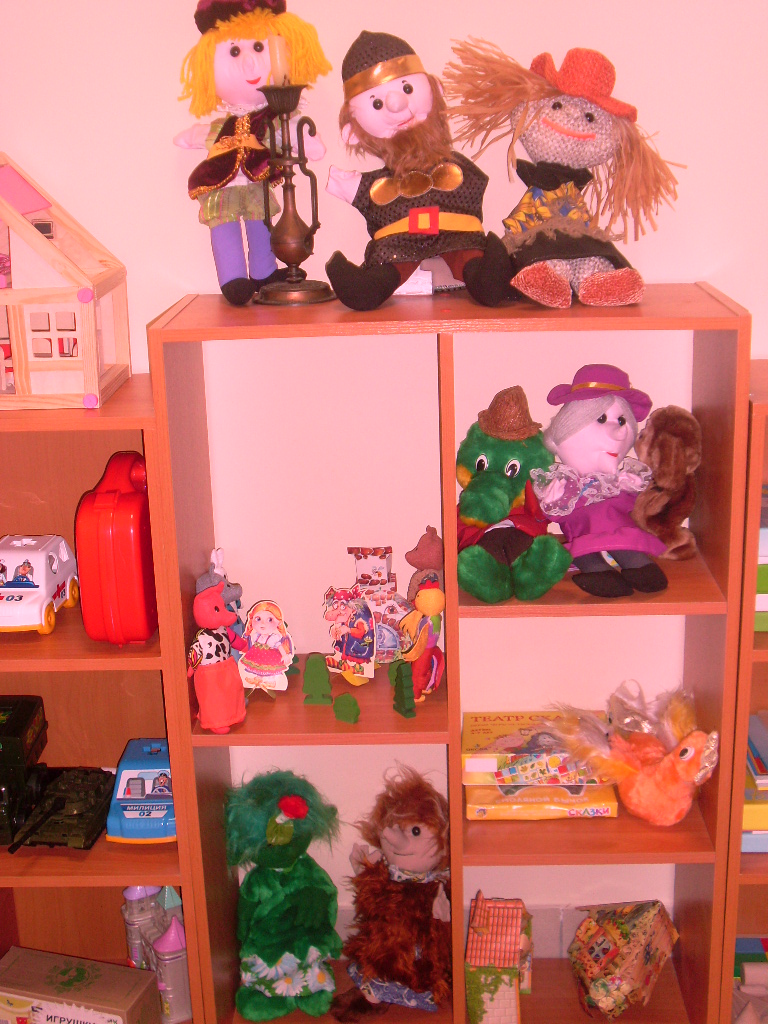 Музыкальный центр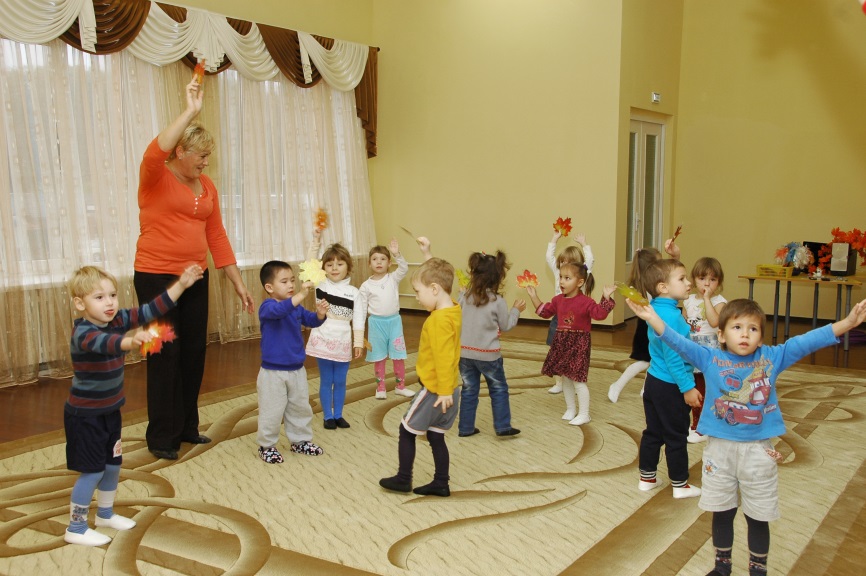 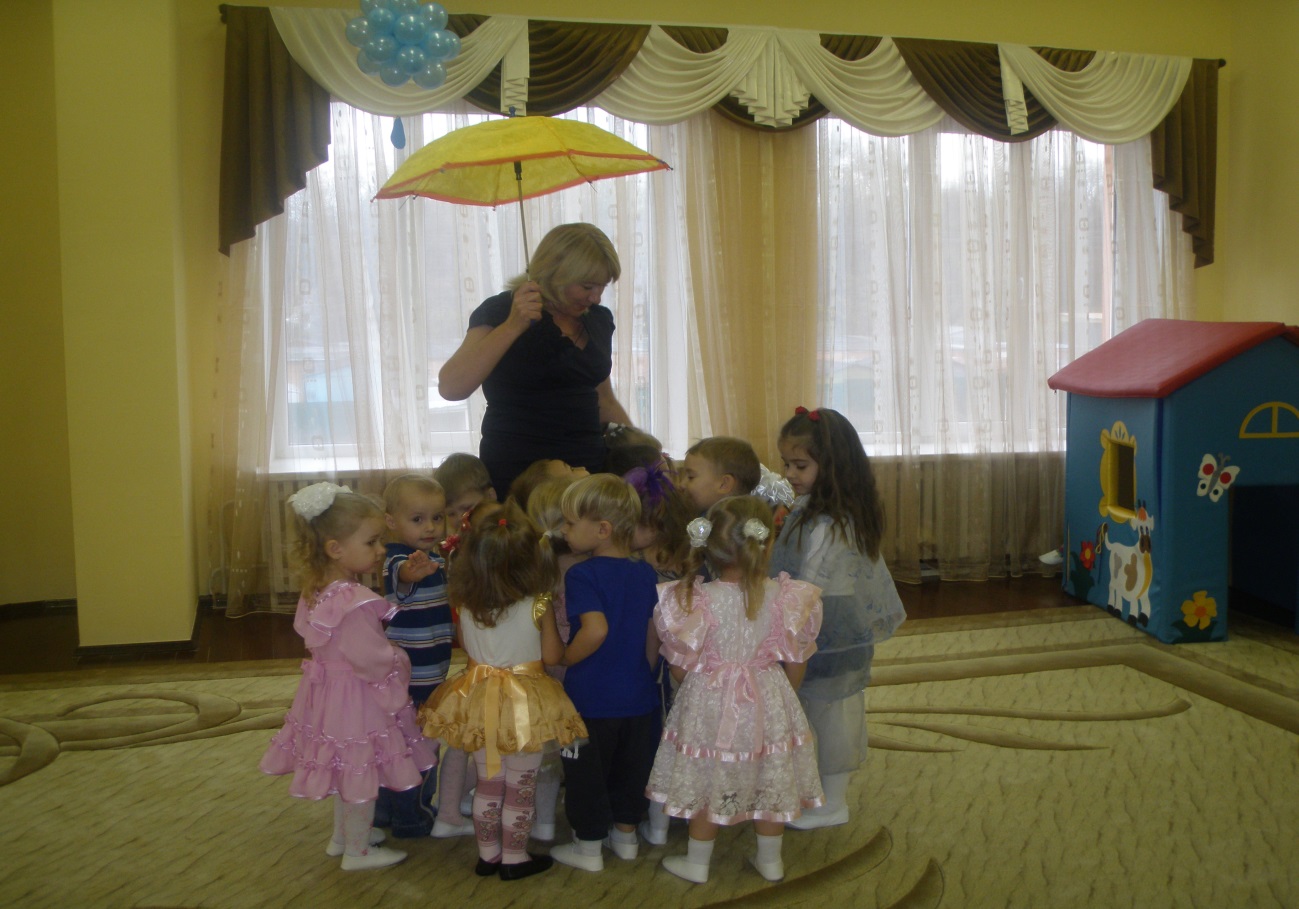 Центр экспериментированияЦентр изобразительного творчества  и ручного труда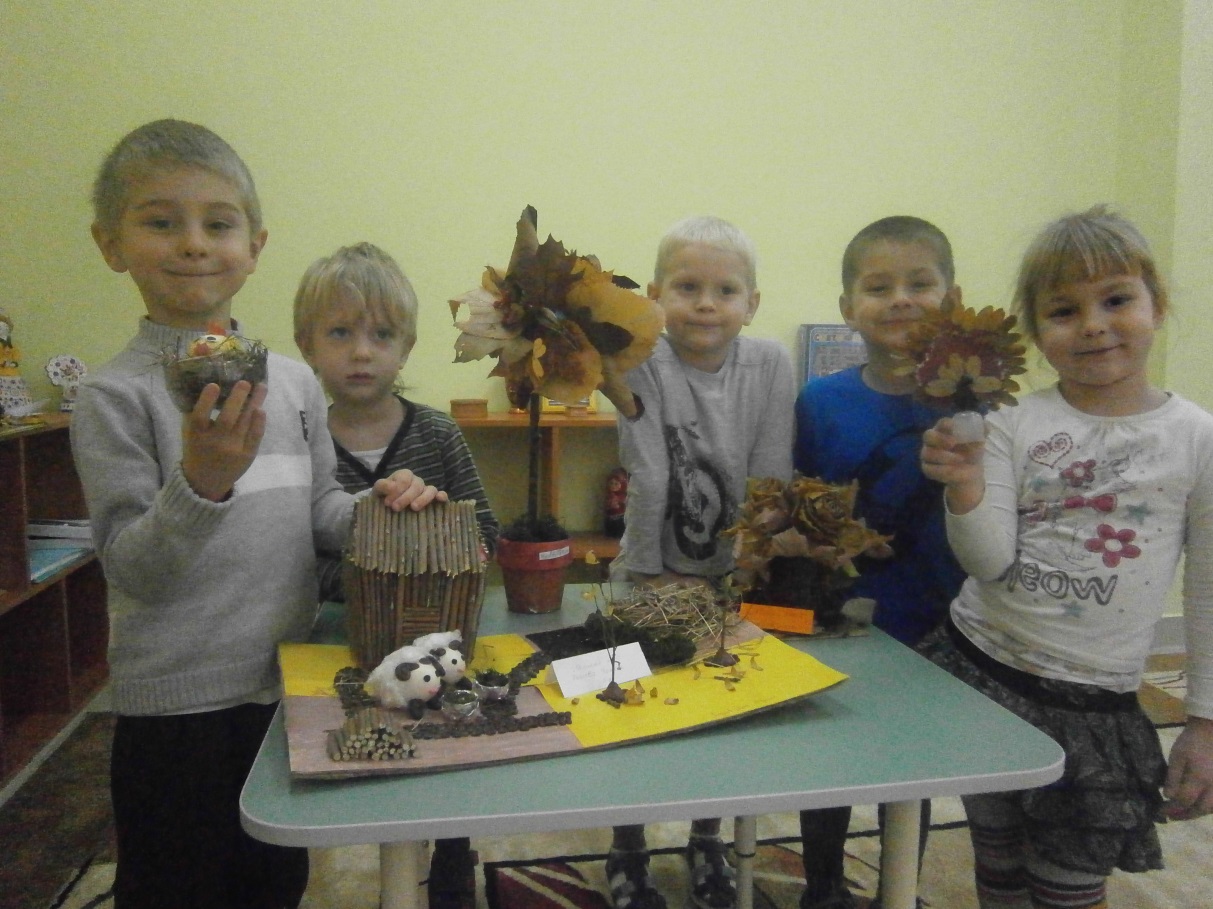 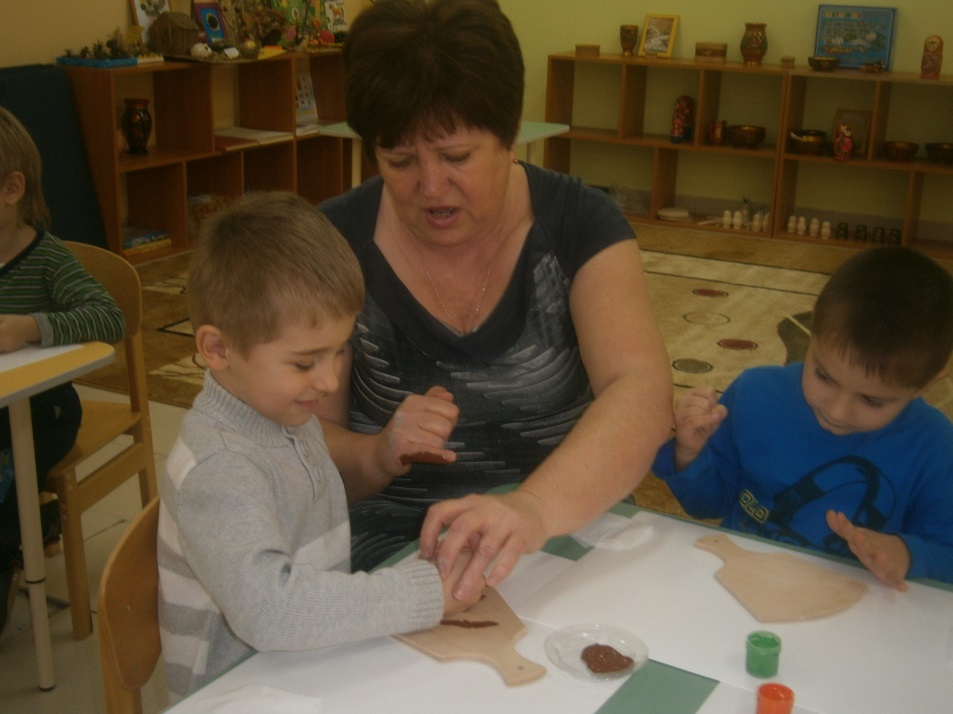 Методический центрЦентр экологии Патриотический уголокПсихологический центр  с элементами  Сенсорной комнаты.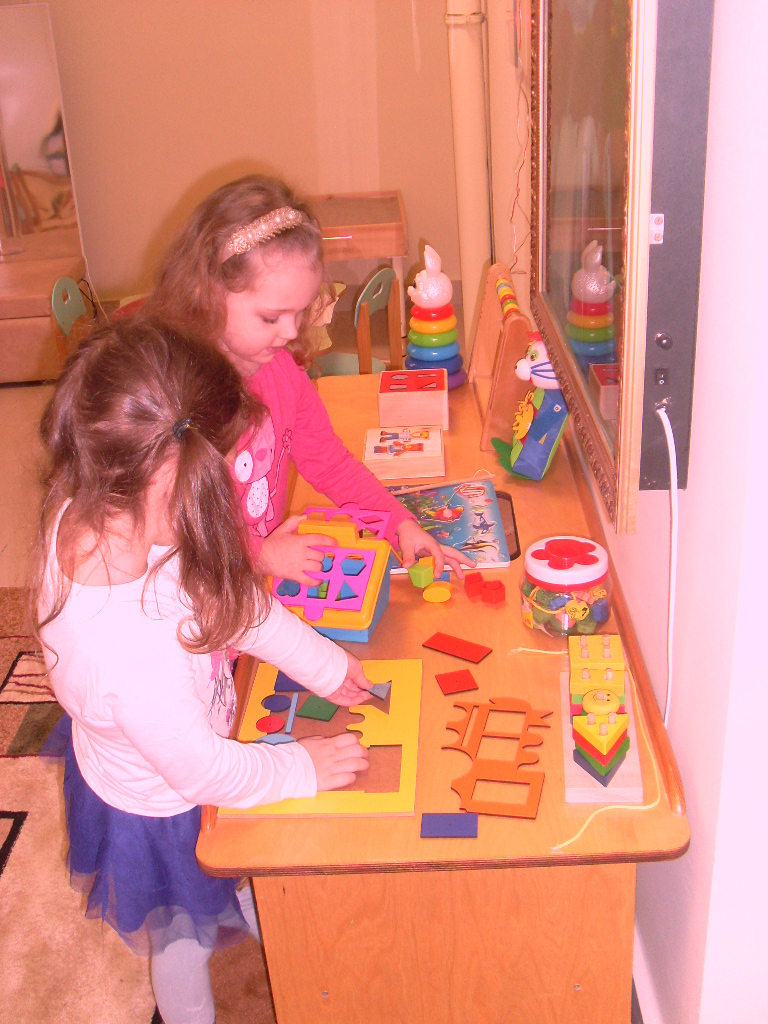 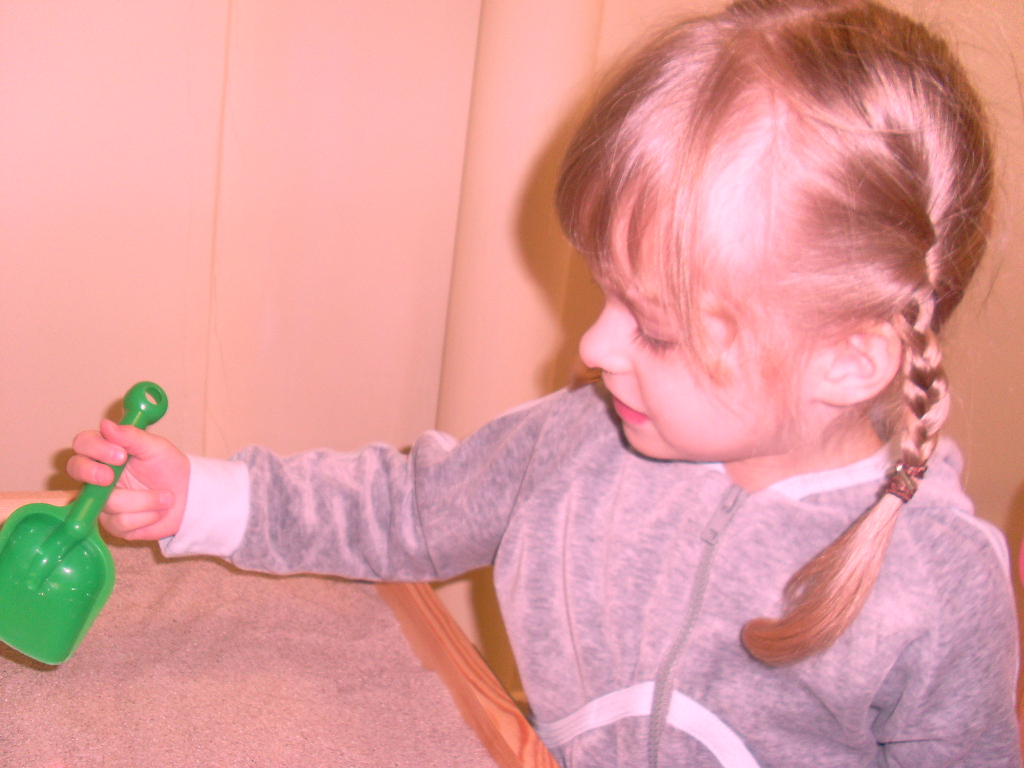 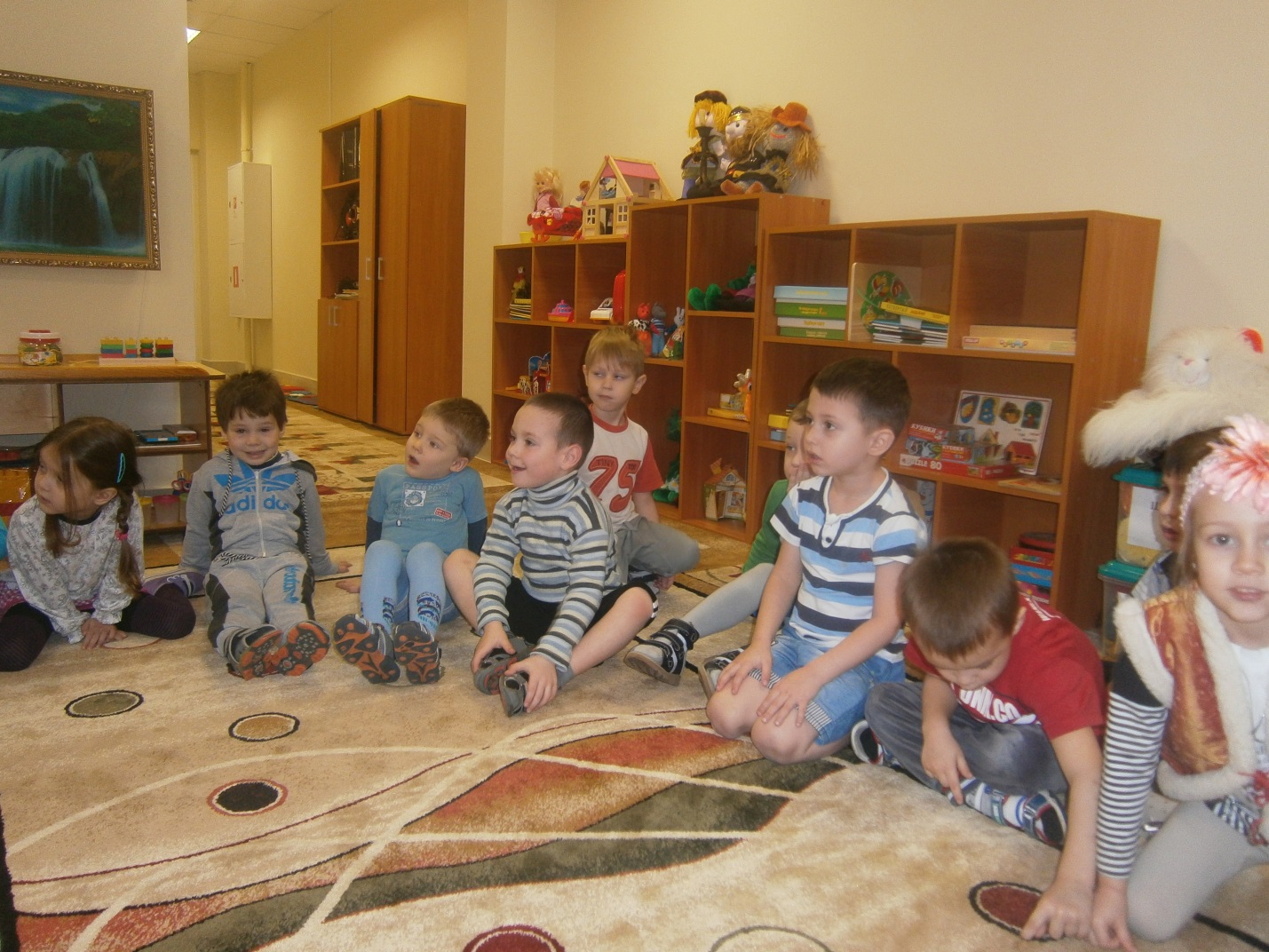 